Consultation Update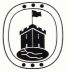 Since August we have consulted through questionnaires on a number of nursery initiativesPlease look out for our Mearns Care Standard Questionnaire coming out in April. All information will help support us develop our improvement plan for 2015/16.What We Asked What You SaidWhat We DidInduction EventWell- presented & informativeGood to see and hear what my child will do on a daily basis and become familiar with the nursery layout. Also very useful for our child to visit the nursery and meet her teacher prior to starting.It would be beneficial to both my nursery child as she got the full session and my primary child if a homework area was made available.We will continue to provide a presentation & stalls including wrap, uniform and support with paper work.We will invite a parent who opted for a home visit to come and speak at the event to encourage uptake.Homework area provided on request.Meet The Nursery / Curricular EventMeeting the teachers and getting a feel for what she would be doing. It allowed me to prepare her for starting.Excellent to see the events/ activities the children take part in daily.The idea is great it was good to meet the nursery teamOpportunity to ask questions.Continue to build on good practice.  We will continue to focus on the play strategy and provide opportunities for parents to experience a range of activities that children undertake in nursery.Shadowed SessionsThe shadowed event promotes parental involvement.Shadowed sessions are very helpful in giving an insight into what you child does.Parents are kept up to date via newsletter. Parents are made to feel very welcome at the nursery and are invited to spend a session with their child to shadow them and see what they do day to day.We will continue to invite parents into the nursery in groups to experiences a nursery session.Woodland WalkersGreat to see them learning outdoors.My child looks forward to going on his next adventureHe loves going to the forest and talks about it all the time.We have extended the Woodland Walker initiative to ensure pre-school pupils get more visits to the woods.Parents Walking GroupAnother great initiative. Unfortunately we both work.Fantastic idea to involve parents.On a day I work but would take part otherwise-again a good initiative.We are continuing a second block of guided walks with a trained Walk More leader. We have moved the slot to the beginning of the week to endeavour to give all our parents the opportunity to engage with the wider nursery community & environment.Nursery CommunicationFor us it has been consistent, purposeful and positive.Newsletters are helpful.Parent’s kept up to date.Generally good-sometimes e-mail incomplete.The notes in the new bags are a great idea. E-mail communication or text alerts work well.Text messages this year have been really helpful as I don’t often drop or collect from nursery so can miss notice boards.We are continuing our Room notices boards with weekly planning, monthly newsletters, school twitter, texts and in the future we will launch Mearns Nursery Twitter/ blog. We will also be signposting a variety of East Renfrewshire’s resources and supports in our new nursery one stop shop guide to ERC services. E-mail list system has been tested. If you do not receive newsletters via e-mail. l please let us know.